О снятии с учета в качестве нуждающегося в улучшении жилищных условийВ связи с получением социальных выплат на приобретение (строительство) жилья на территории Чувашской Республики и улучшивших свои жилищные условия администрация Игорварского сельского поселения ПОСТАНОВЛЯЕТ:снять с учета в качестве нуждающегося в улучшении жилищных условий Павлову Елизавету Харитоновну, проживающую по адресу: Цивильский район, д.Словаши, ул. Сеспеля, д. 18, с составом семьи 1 человек, принятую на учет 03 декабря 2018 года.Глава администрации Игорварскогосельского поселения                                                                               В.А.ФедоровЧĂВАШ РЕСПУБЛИКИÇĔРПУ РАЙОНĚ 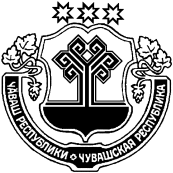 ЧУВАШСКАЯ РЕСПУБЛИКАЦИВИЛЬСКИЙ РАЙОН  ЙĔКĔРВАР ЯЛ ПОСЕЛЕНИЙĚН АДМИНИСТРАЦИЙĚЙЫШĂНУ2020 çу 14  34 №Йĕкĕрвар ялěАДМИНИСТРАЦИЯ ИГОРВАРСКОГО СЕЛЬСКОГО ПОСЕЛЕНИЯПОСТАНОВЛЕНИЕ  14 мая  2020   №34село Игорвары